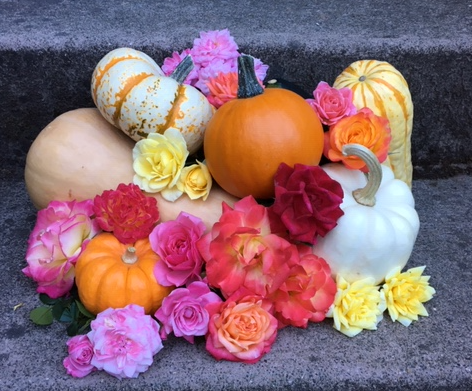 Join us for ourAnnual Harvest Dinner onTuesday, November 12, 2019at San Rafael Joe'sDinner will be served with Salad, Pasta, Vegetables, French Bread, Coffee Crunch Cake, Coffee, Tea.There will be 3 choices for the main course:Roast Sirloin of BeefPacific Red Snapper MeuniereFresh Roasted Turkey(* Vegetarian upon request- Cannelloni)6:00pm - No host cocktails   -   6:30pm - Dinner is servedThere will be a $40.00 dinner charge per person.Mail your check and info to Connie Pelissero at: P.O. Box 421 San Geronimo, CA 94963  Please mail your dinner entrée information and check by November 3, 2019.Thank you.Questions to barbarakuehler@comcast.netName(s):X the box for your choice(s)Roast Sirloin of BeefPacific Red Snapper MeunierFresh Roasted Turkey (we need 20 people to order this entrée- the turkey is roasted to order.)*Vegetarian upon request - Cannelloni)  Please make a check out to the Marin Rose Society.